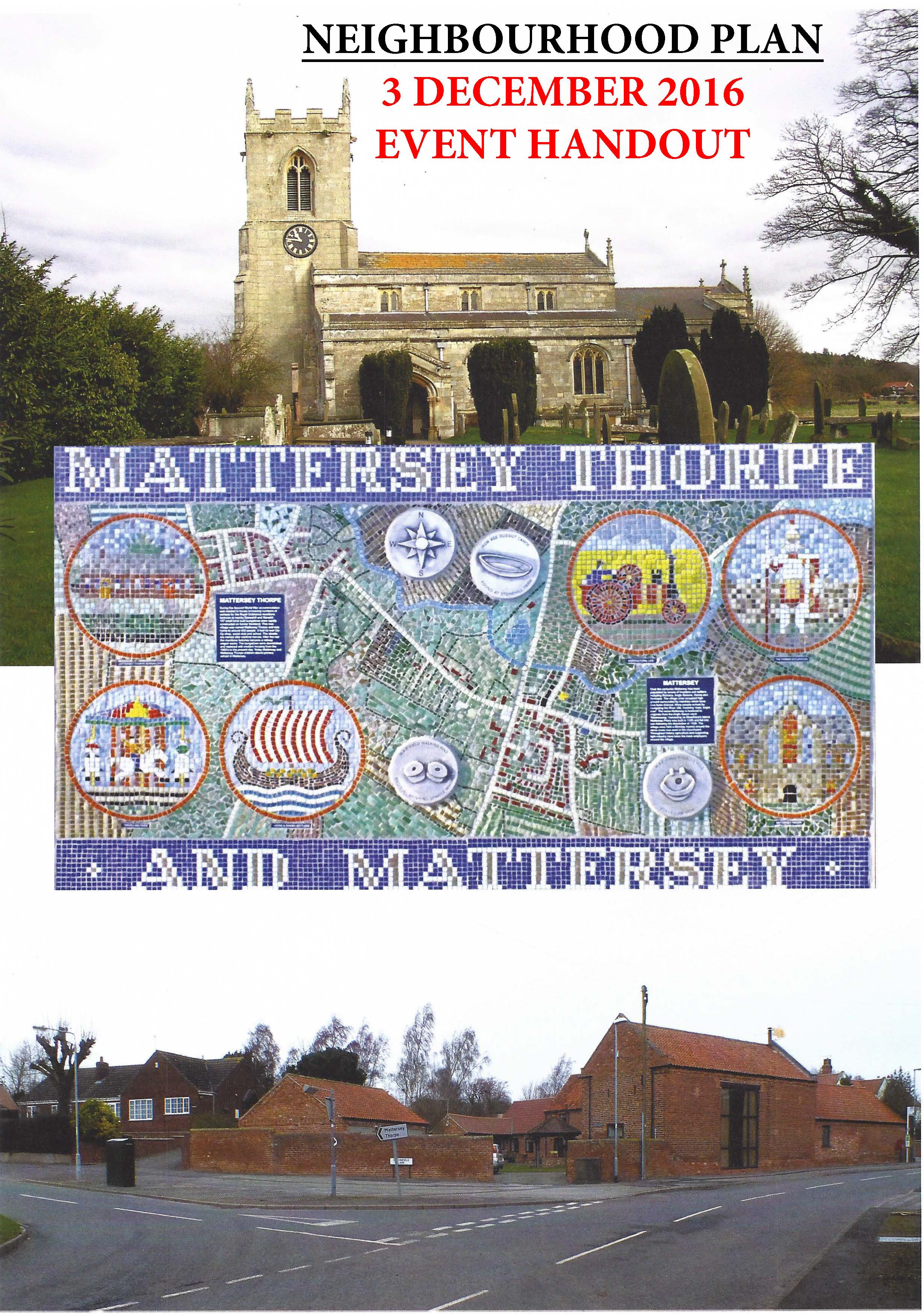 Vision and objectivesThe group has been working on a vision for Mattersey and Mattersey Thorpe and a set of objectives which the Neighbourhood Plan should aim to address . These are shown below:Vision"In 1 5 years time Mattersey parish will be a thriving community and sensitively-developed area.	It will value the  community,  the  school and  it's  rural  location,  and  provide  people  with an opportunity and the facilities to live work and grow .It will be a  parish that  has sufficient  housing and facilities to attract and  retain families, where everyone can live and work and enjoy village life."Objectives       Attract young couples and families into the parish to support school numbers.Housing design should reflect village character and incorporate energy efficiency.Encourage local employment opportunities to support the local rural economy.Maintain and where possible, improve public transport, to allow access to services in surrounding villages .Maintain pre-school and primary school education within the village .Ensure the parish retains its identity as a rural village.Retain and improve upon existing ecreation and community facilities. Move towards self-sufficiency in energy generation and usage.Your commentsWe would like your views on the work done so far - In the boxes below, please could you provide comments on whether you would like anything to alter with the vision or objectives and why? Please feel free to comment on as many aspects as you would like. If you require more space, please use the additional Vision/Objectives comments page towards the end of this form.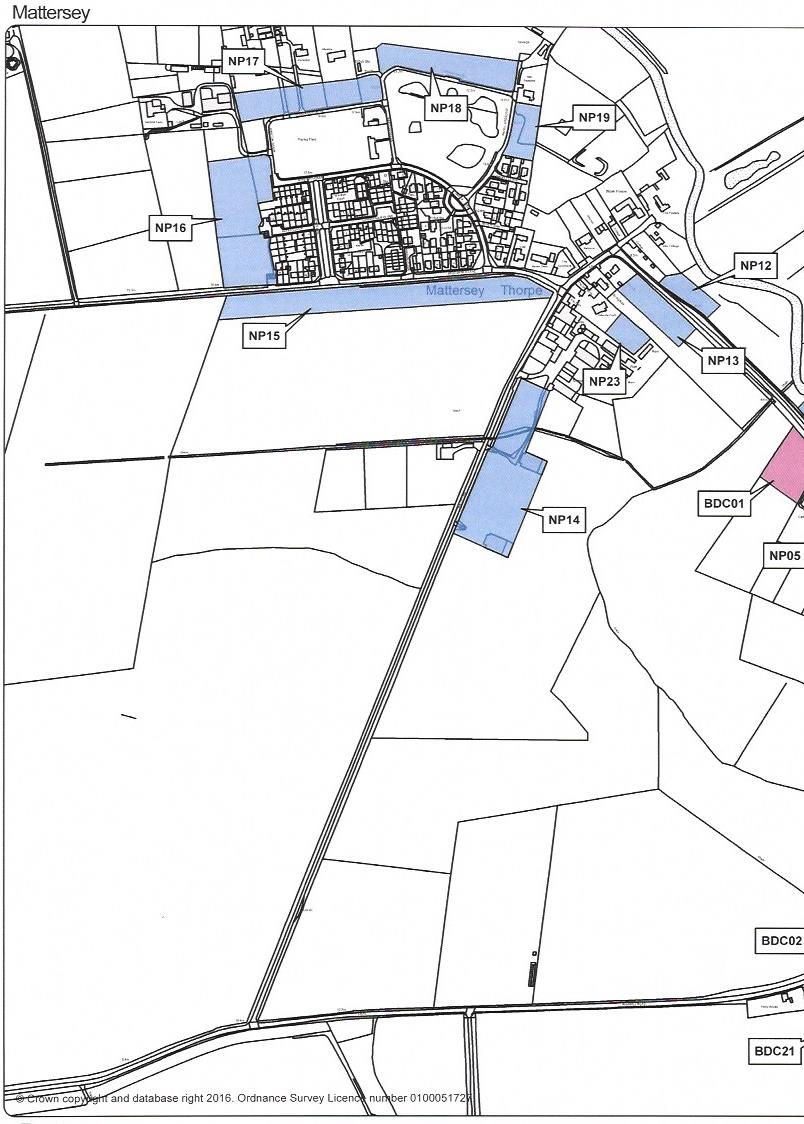 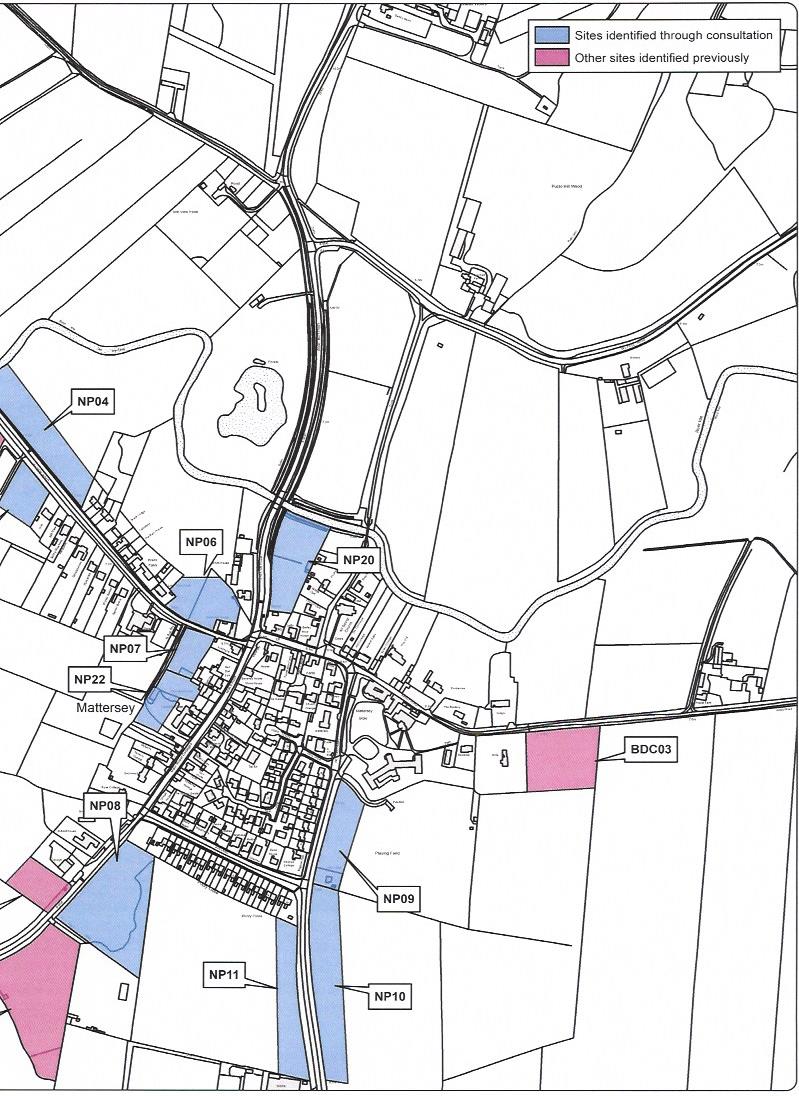 Site Assessment  WorkThe Neighbourhood Plan group are also looking at allocating sites for housing and small workshops or live work units. The sites being considered are shown on the 2 pages before.Please can you identify the site you would like to comment on, Give reasons why you think it would be a suitable/unsuitable site for allocation, plus Select the type of development, if any, you think would be suitable, stating why?Please feel free to comment on as many sites as you would like. If you require more space, then use the extra Site Allocations Comments page at the end of this form.Millennium Green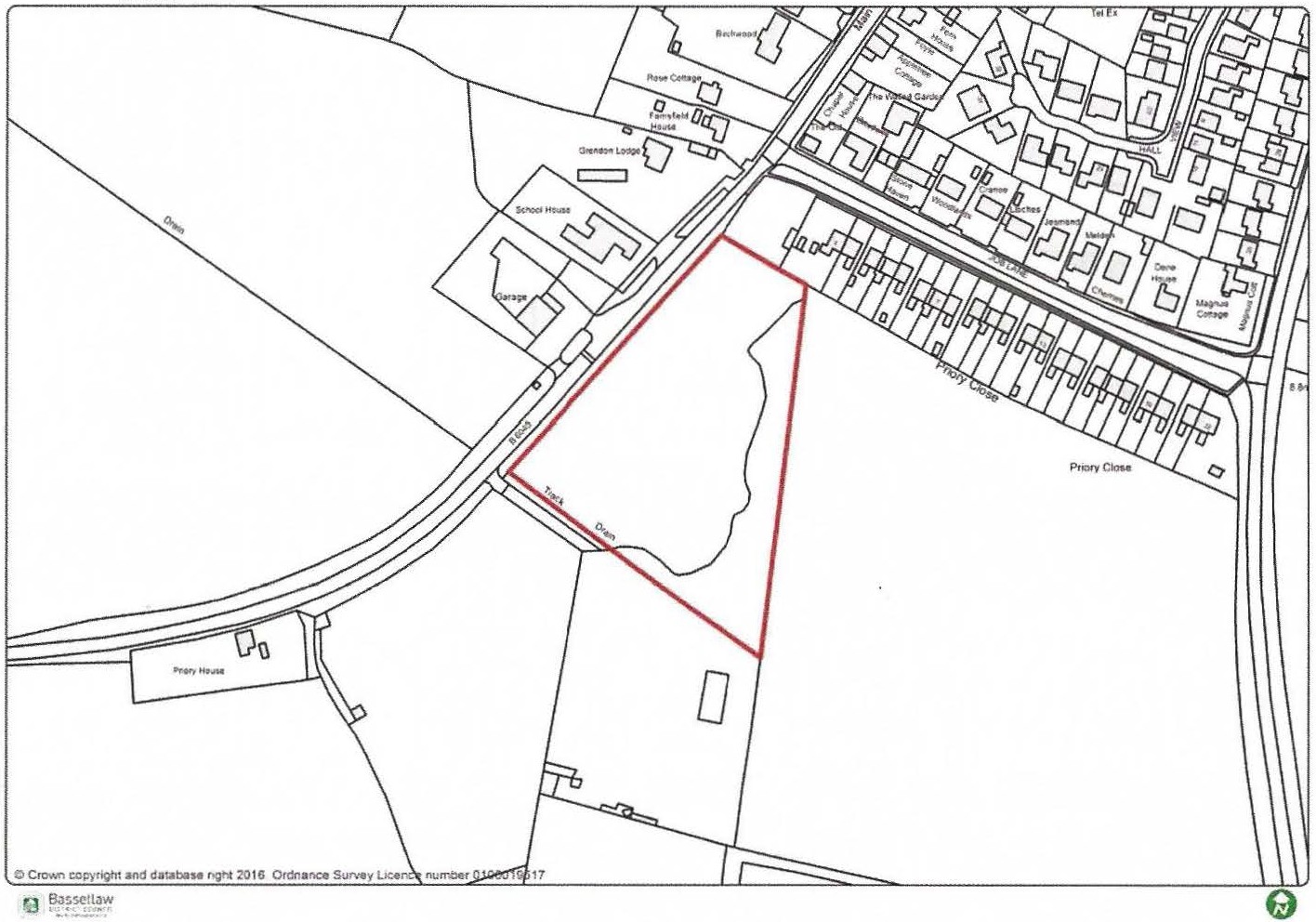 The Neighbourhood Plan group would like to know what you would like to happen with the Millennium Green. There are options being considered which could result in the Millennium Green being relocated and the current site could be considered for housing development.Should the Millennium Green stay where it is?         Yes /No / Not sure (Delete those not applicable)If you would like to be kept informed of the progress of the Neighbourhood Plan, then please provide your details below:Name:           __ _ _ _ _ _ _ _ _ _ _ _ _ _ _ _ _ _ _ _ _ _ Email address: _ _ _ _ _ _ _ _ _ _ _ _ _ _ _ _ _ _ _ _ _ _Postcode      : _ _ _ _ _ _ _ _					    Thank you for your time.Additional Vision/Objectives Comments sheetAdditional Site Allocation Comments sheetWhat are you Commenting on ? –> Vision       Yes / No                                                  or          Objective Yes / No     Objective Number    >            Comments :>What are you Commenting on ? –> Vision       Yes/No                                                  or          Objective Yes/No     Objective Number    >           Comments :>What are you Commenting on ? –> Vision       Yes/No                                                  or          Objective Yes/No     Objective Number    >            Comments :>What are you Commenting on ? –> Vision       Yes/No                                                  or          Objective Yes/No     Objective Number    >            Comments :>What are you Commenting on ? –> Vision       Yes/No                                                  or          Objective Yes/No     Objective Number    >            Comments :>Site reference/number  :                    Is the site suitable for allocation ?  Yes / No              Site type : Housing, or Workshops, or Live work unitsWhy ?>Site reference/number  :                        Is the site suitable for allocation ?  Yes / No              Site type : Housing, or Workshops, or Live work unitsWhy ?>Site reference/number  :                        Is the site suitable for allocation ?  Yes / No              Site type : Housing, or Workshops, or Live work unitsWhy ?>Site reference/number  :                        Is the site suitable for allocation ?  Yes / No              Site type : Housing, or Workshops, or Live work unitsWhy ?>Site reference/number  :                        Is the site suitable for allocation ?  Yes / No              Site type : Housing, or Workshops, or Live work unitsWhy :>Site reference/number  :                        Is the site suitable for allocation ?  Yes / No              Site type : Housing, or Workshops, or Live work unitsWhy :>Site reference/number  :                        Is the site suitable for allocation ?  Yes / No              Site type : Housing, or Workshops, or Live work unitsWhy ?>What would you change about the current Millennium Green ?>Where would you want the Millennium Green relocating to (if it was to be moved) ?>What are you Commenting on ? –> Vision       Yes / No                                                  or          Objective Yes / No     Objective Number    >            Comments :>What are you Commenting on ? –> Vision       Yes / No                                                  or          Objective Yes / No     Objective Number    >            Comments :>What are you Commenting on ? –> Vision       Yes / No                                                  or          Objective Yes / No     Objective Number    >            Comments :>What are you Commenting on ? –> Vision       Yes / No                                                  or          Objective Yes / No     Objective Number    >            Comments :>Site reference/number  :                        Is the site suitable for allocation ?  Yes / No              Site type : Housing, or Workshops, or Live work unitsWhy ?>Site reference/number  :                        Is the site suitable for allocation ?  Yes / No              Site type : Housing, or Workshops, or Live work unitsWhy ?>Site reference/number  :                        Is the site suitable for allocation ?  Yes / No              Site type : Housing, or Workshops, or Live work unitsWhy ?>Site reference/number  :                        Is the site suitable for allocation ?  Yes / No              Site type : Housing, or Workshops, or Live work unitsWhy ?>